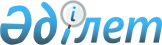 О внесении дополнений и изменений в постановление Правительства Республики Казахстан от 27 декабря 2007 года № 1301
					
			Утративший силу
			
			
		
					Постановление Правительства Республики Казахстан от 2 апреля 2010 года № 280. Утратило силу постановлением Правительства Республики Казахстан от 28 декабря 2015 года № 1086      Сноска. Утратило силу постановлением Правительства РК от 28.12.2015 № 1086 (вводится в действие со дня его первого официального опубликования).      Правительство Республики Казахстан ПОСТАНОВЛЯЕТ:



      1. Внести в постановление Правительства Республики Казахстан от 27 декабря 2007 года № 1301 «Об утверждении Правил осуществления государственных закупок» (САПП Республики Казахстан, 2007 г., № 49, ст. 600) следующие дополнения и изменения:



      в Правилах осуществления государственных закупок, утвержденных указанным постановлением:



      в подпункте 4) пункта 19 после слов «формирование и» дополнить словами «представление на»;



      в подпункте 7) пункта 22 слова «описание всех критериев» заменить словом «критерии»;



      в пункте 45 слово «последняя» заменить словом «. Последняя»;



      в пункте 96 слово «(субподрядчика)» исключить;



      пункт 102-1 изложить в следующей редакции:

      «102-1. При рассмотрении наличия казахстанского содержания конкурсная комиссия уменьшает условную цену конкурсной заявки на одну десятую (0,1) процента за каждый процент казахстанского содержания.



      Наличие казахстанского содержания в товаре подтверждается сертификатом о происхождении товара формы CT-KZ.



      В случае, когда потенциальный поставщик товаров является отечественным товаропроизводителем закупаемого товара, то конкурсная комиссия условно уменьшает цену конкурсной заявки такого потенциального поставщика за наличие казахстанского содержания на десять процентов.



      Казахстанское содержание потенциального поставщика работ, услуг определяется как процентное содержание стоимости оплаты труда граждан Республики Казахстан, которые будут задействованы в исполнении договора о государственных закупках, от общего фонда оплаты труда и стоимости доли (долей) казахстанского происхождения, установленной в товаре (товарах) в соответствии с критериями достаточной переработки или полного производства резидентами Республики Казахстан от общей стоимости товара (товаров), приобретаемых потенциальным поставщиком для исполнения договора о государственных закупках работ, услуг как напрямую, так и посредством заключения договоров субподряда, от общей суммы, предусмотренной для закупки работ, услуг по данному конкурсу (лоту).»;



      в пункте 115 после слов «государственную экспертизу» дополнить словами «или ведомственную экспертизу, проведенную в соответствии с законодательством Республики Казахстан об автомобильных дорогах»;



      пункт 117 исключить;



      в абзаце первом пункта 149 после слов «соответствие общим и специальным квалификационным требованиям,» дополнить словами «предусмотренными подпунктами 2) и 3) пункта 51 настоящих Правил,»;



      в пункте 162 после слова «определенных» дополнить словами «по итогам государственных закупок способом запроса ценовых предложений,»;



      пункт 205 изложить в следующей редакции:

      «205. Электронные государственные закупки осуществляются посредством предоставления электронных услуг на веб-портале государственных закупок в соответствии с Правилами проведения электронных государственных закупок, определяемых Правительством Республики Казахстан.»;



      пункты 206 и 207 исключить;



      пункт 324 дополнить абзацем вторым следующего содержания:

      «Государственные закупки для реализации антикризисных мер, определенных Правительством Республики Казахстан, не превышающие четырехтысячекратного размера месячного расчетного показателя, установленного законом о республиканском бюджете на соответствующий финансовый год, могут осуществляться в соответствии с особым порядком осуществления государственных закупок товаров, работ, услуг для реализации антикризисных мер, предусмотренным настоящими Правилами, либо и иными способами осуществления государственных закупок, предусмотренными Законом и настоящими Правилами.»;



      дополнить пунктом 327-1 следующего содержания:

      «327-1. Конкурсная документация по государственным закупкам товаров, работ, услуг для реализации антикризисных мер, определенных Правительством Республики Казахстан, должна содержать сведения об обязательных условиях для реализации антикризисных мер, предусмотренных Правительством Республики Казахстан.»;



      приложение 2 к Правилам изложить в новой редакции согласно приложению 1 к настоящему постановлению;



      в приложении 3 к Правилам:



      в пункте 26 после слов «или их уполномоченных представителей» слова «потенциальных поставщиков» исключить;



      в абзаце третьем пункта 27 слова «поставщиком или» заменить словами «поставщикам или их»;



      дополнить пунктом 49-1 следующего содержания:

      «49-1. Договор с отечественными товаропроизводителями и отечественными поставщиками работ, услуг должен содержать условие о предварительной оплате и полной оплате за поставку товаров, выполнение работ, оказание услуг. При этом срок полной оплаты не должен превышать тридцати календарных дней со дня исполнения обязательств по данному договору.»;



      приложение 6 к Типовой конкурсной документации дополнить пунктом 4-1 следующего содержания:

      «4-1. Фонд оплаты труда граждан Республики Казахстан»*      * может не заполняться;



      приложение 7 к Типовой конкурсной документации дополнить пунктом 4-1 следующего содержания:

      «4-1. Фонд оплаты труда граждан Республики Казахстан»*      *может не заполняться;



      приложение 4 к Правилам дополнить пунктом 53-1 следующего содержания:

      «53-1. В случае заключения договора о государственных закупках с отечественными товаропроизводителями или отечественными поставщиками услуг, договор должен содержать условие о предварительной оплате и полной оплате за поставку товаров, либо оказание услуг. При этом срок полной оплаты не должен превышать тридцати календарных дней со дня исполнения обязательств по данному договору.»;



      в приложении 5 к Правилам:



      дополнить пунктом 8-1 следующего содержания:

      «8-1. Договор о государственных закупках с отечественными поставщиками работ должен содержать условие о предварительной оплате и полной оплате за осуществление работ, при этом срок полной оплаты не должен превышать тридцати календарных дней со дня исполнения обязательств по данному договору.»;



      в пункте 47 слова «Удержанная сумма» заменить словами «Денежная компенсация»;



      в абзаце первом пункта 48:



      слова «хорошего качества и» исключить;



      слова «удостоверяющие качество материалов и оборудования» заменить словами «удостоверяющие соответствие качества материалов и оборудования техническим спецификациям и/или проектно-сметной документации»;



      пункт 61 дополнить предложением четвертым следующего содержания:

      «В этом случае Заказчик обязан уведомить Подрядчика не менее чем за один рабочий день об осуществлении таких работ, с указанием даты начала и места работ.»;



      2. Настоящее постановление вводится в действие со дня первого официального опубликования.      Премьер-Министр

      Республики Казахстан                       К. Масимов

Приложение 1        

к постановлению Правительства

Республики Казахстан    

от 2 апреля 2010 года № 280Приложение 2        

к Правилам осуществления 

государственных закупок  

Годовой план государственных закупок товаров, работ и услуг

Общие сведения

План государственных

закупокпродолжение таблицыпродолжение таблицы
					© 2012. РГП на ПХВ «Институт законодательства и правовой информации Республики Казахстан» Министерства юстиции Республики Казахстан
				№

п/пФ.И.О.

работников

(указать N и

дату выдачи

уд.личности)ДолжностьГражданствоЗаработная плата за время

исполнения договора о

государственных закупках123Общий

фонд

оплаты

трудаBсего

оплата

труда

граждан

РК№

п/пФ.И.О. работников

(указать № и дату

выдачи уд.личности)ДолжностьГражданствоЗаработная плата за время

исполнения договора о

государственных закупках123Общий фонд

оплаты

трудаВсего

оплата

труда

граждан РКБИН

заказчикаРНН

заказчикаДля

государственных

учрежденийДля

государственных

учрежденийНаименование

заказчика

(на государ-

ственном

языке)Наименование

заказчика

(на русском

языке)Финансовый

годБИН

заказчикаРНН

заказчикаКод ГУФондНаименование

заказчика

(на государ-

ственном

языке)Наименование

заказчика

(на русском

языке)Финансовый

год1234567№Тип

пункта

планаДля государственных учрежденийДля государственных учрежденийДля государственных учрежденийДля государственных учрежденийДля государственных учрежденийКод товара,

работы,

услуги (в

соответс-

твии с КП

ВЭД)№Тип

пункта

планаАдминистра-

тор

бюджетной

программыПрограммаПодпрограм-

маСпецификаИсточник

финансиро-

ванияКод товара,

работы,

услуги (в

соответс-

твии с КП

ВЭД)12345678Наименова-

ние

закупаемых

товаров,

работ,

услуг (на

государс-

твенном

языке)Наимено-

вание

закупаемых

товаров,

работ,

услуг (на

русском

языке)Краткая

характери-

стика

(описание)

товаров,

работ и

услуг (на

государс-

твенном

языке)Краткая

характери-

стика

(описание)

товаров,

работ и

услуг (на

русском

языке)Способ

закупокВид

предмета

закупокЕдиница

измерения

(в соот-

ветствии

с ОКЕИ)Количес-

тво,

объем910111213141516Цена за

единицу,

тенгеСумма,

утвер-

жденная

для

закупки,

тенгеПрогнозная

сумма на

второй год

трехлет-

него

периода,

тенгеПрогнозная

сумма на

третий год

трехлет-

него

периода,

тенгеПланиру-

емый

срок

осущест-

вления

государс-

твенных

закупок

(месяц)Срок

поставки

товара,

выполнения

работ,

оказания

услугМесто

поставки

товара,

выполнения

работ,

оказания

услуг (код

населенного

пункта в

соответс-

твии с

КАТО)Размер

авансо-

вого

платежа,

%1718192021222324